          АНКЕТА ДЛЯ ПОЕЗДКИ В АВСТРАЛИЮ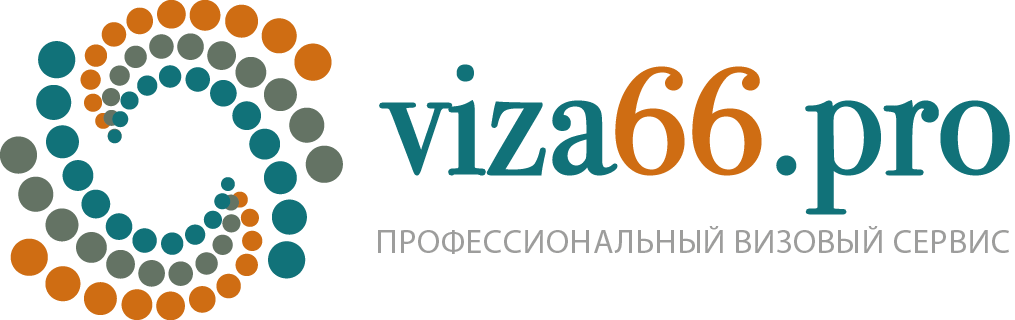 design date 22.05.2015ФИОФИОФИОФИОФИОадрес электронной почтыадрес электронной почтыадрес электронной почтыадрес электронной почтыадрес электронной почтысотовый телефонсотовый телефонсотовый телефонсотовый телефонсотовый телефон№Вопрос для формы заявленияВопрос для формы заявленияВопрос для формы заявленияВопрос для формы заявленияВопрос для формы заявленияДанные заявителяДанные заявителяДанные заявителяДанные заявителяДанные заявителяДанные заявителяДанные заявителяДанные заявителяДанные заявителяДанные заявителяДанные заявителяДанные заявителяДанные заявителяДанные заявителяДанные заявителяДанные заявителяДанные заявителяДанные заявителяДанные заявителяДанные заявителя1Номер действующего загранпаспортаНомер действующего загранпаспортаНомер действующего загранпаспортаНомер действующего загранпаспортаНомер действующего загранпаспорта2Срок действия действующего загранпаспортаСрок действия действующего загранпаспортаСрок действия действующего загранпаспортаСрок действия действующего загранпаспортаСрок действия действующего загранпаспортас                                       пос                                       пос                                       пос                                       пос                                       пос                                       пос                                       пос                                       пос                                       пос                                       пос                                       пос                                       пос                                       пос                                       пос                                       пос                                       пос                                       пос                                       пос                                       пос                                       по3Дата прилета в Австралию Дата прилета в Австралию Дата прилета в Австралию Дата прилета в Австралию Дата прилета в Австралию деньденьденьденьденьденьденьмесяцмесяцмесяцмесяцмесяцмесяцмесяцмесяцмесяцмесяц201520152015Дата вылета из Австралии Дата вылета из Австралии Дата вылета из Австралии Дата вылета из Австралии Дата вылета из Австралии деньденьденьденьденьденьденьмесяцмесяцмесяцмесяцмесяцмесяцмесяцмесяцмесяцмесяц2015201520154Сколько времени Вы желаете провести в Австралии?Сколько времени Вы желаете провести в Австралии?Сколько времени Вы желаете провести в Австралии?Сколько времени Вы желаете провести в Австралии?Сколько времени Вы желаете провести в Австралии?до 3 месяцевдо 3 месяцевдо 3 месяцевдо 3 месяцевдо 3 месяцевдо 3 месяцевдо 3 месяцевдо 6 месяцевдо 6 месяцевдо 6 месяцевдо 6 месяцевдо 6 месяцевдо 6 месяцевдо 6 месяцевдо 6 месяцевдо 6 месяцевдо 6 месяцевдо 12 месяцевдо 12 месяцевдо 12 месяцев5Собираетесь ли Вы въезжать в Австралию более одного раза, укажите подробностиСобираетесь ли Вы въезжать в Австралию более одного раза, укажите подробностиСобираетесь ли Вы въезжать в Австралию более одного раза, укажите подробностиСобираетесь ли Вы въезжать в Австралию более одного раза, укажите подробностиСобираетесь ли Вы въезжать в Австралию более одного раза, укажите подробностиСобираетесь ли Вы въезжать в Австралию более одного раза, укажите подробностиСобираетесь ли Вы въезжать в Австралию более одного раза, укажите подробностиСобираетесь ли Вы въезжать в Австралию более одного раза, укажите подробностиСобираетесь ли Вы въезжать в Австралию более одного раза, укажите подробностиСобираетесь ли Вы въезжать в Австралию более одного раза, укажите подробностиСобираетесь ли Вы въезжать в Австралию более одного раза, укажите подробностиСобираетесь ли Вы въезжать в Австралию более одного раза, укажите подробностиСобираетесь ли Вы въезжать в Австралию более одного раза, укажите подробностиСобираетесь ли Вы въезжать в Австралию более одного раза, укажите подробностиСобираетесь ли Вы въезжать в Австралию более одного раза, укажите подробностиСобираетесь ли Вы въезжать в Австралию более одного раза, укажите подробностиСобираетесь ли Вы въезжать в Австралию более одного раза, укажите подробностиСобираетесь ли Вы въезжать в Австралию более одного раза, укажите подробностиСобираетесь ли Вы въезжать в Австралию более одного раза, укажите подробности6Дата рожденияДата рожденияДата рожденияДата рожденияДата рождения7Место рождения (название населенного пункта, страна)Место рождения (название населенного пункта, страна)Место рождения (название населенного пункта, страна)Место рождения (название населенного пункта, страна)Место рождения (название населенного пункта, страна)Место рождения (название населенного пункта, страна)Место рождения (название населенного пункта, страна)Место рождения (название населенного пункта, страна)8Ваше семейное положение Ваше семейное положение Ваше семейное положение Ваше семейное положение Ваше семейное положение Ваше семейное положение Ваше семейное положение Ваше семейное положение Ваше семейное положение Ваше семейное положение Ваше семейное положение Ваше семейное положение Ваше семейное положение Ваше семейное положение Ваше семейное положение Ваше семейное положение Ваше семейное положение Ваше семейное положение Ваше семейное положение Ваше семейное положение Ваше семейное положение Ваше семейное положение Ваше семейное положение Состою в бракеСостою в бракеСостою в бракеСостою в бракеСостою в бракеСостою в бракеСостою в бракеСостою в бракеСостою в бракеСостою в бракеСостою в бракеСостою в бракеСостою в бракеСостою в бракеСостою в бракеСостою в бракеСостою в бракеСостою в бракеСостою в бракеСостою в бракеСостою в бракеСостою в бракеСостою в бракеПомолвлен(а)Помолвлен(а)Помолвлен(а)Помолвлен(а)Помолвлен(а)Помолвлен(а)Помолвлен(а)Помолвлен(а)Помолвлен(а)Помолвлен(а)Помолвлен(а)Помолвлен(а)Помолвлен(а)Помолвлен(а)Помолвлен(а)Помолвлен(а)Помолвлен(а)Помолвлен(а)Помолвлен(а)Помолвлен(а)Помолвлен(а)Помолвлен(а)Помолвлен(а)Состою в гражданском бракеСостою в гражданском бракеСостою в гражданском бракеСостою в гражданском бракеСостою в гражданском бракеСостою в гражданском бракеСостою в гражданском бракеСостою в гражданском бракеСостою в гражданском бракеСостою в гражданском бракеСостою в гражданском бракеСостою в гражданском бракеСостою в гражданском бракеСостою в гражданском бракеСостою в гражданском бракеСостою в гражданском бракеСостою в гражданском бракеСостою в гражданском бракеСостою в гражданском бракеСостою в гражданском бракеСостою в гражданском бракеСостою в гражданском бракеСостою в гражданском бракеПроживаю отдельноПроживаю отдельноПроживаю отдельноПроживаю отдельноПроживаю отдельноПроживаю отдельноПроживаю отдельноПроживаю отдельноПроживаю отдельноПроживаю отдельноПроживаю отдельноПроживаю отдельноПроживаю отдельноПроживаю отдельноПроживаю отдельноПроживаю отдельноПроживаю отдельноПроживаю отдельноПроживаю отдельноПроживаю отдельноПроживаю отдельноПроживаю отдельноПроживаю отдельноРазведен(а)Разведен(а)Разведен(а)Разведен(а)Разведен(а)Разведен(а)Разведен(а)Разведен(а)Разведен(а)Разведен(а)Разведен(а)Разведен(а)Разведен(а)Разведен(а)Разведен(а)Разведен(а)Разведен(а)Разведен(а)Разведен(а)Разведен(а)Разведен(а)Разведен(а)Разведен(а)Вдовец (вдова)Вдовец (вдова)Вдовец (вдова)Вдовец (вдова)Вдовец (вдова)Вдовец (вдова)Вдовец (вдова)Вдовец (вдова)Вдовец (вдова)Вдовец (вдова)Вдовец (вдова)Вдовец (вдова)Вдовец (вдова)Вдовец (вдова)Вдовец (вдова)Вдовец (вдова)Вдовец (вдова)Вдовец (вдова)Вдовец (вдова)Вдовец (вдова)Вдовец (вдова)Вдовец (вдова)Вдовец (вдова)Никогда не состоял(а) в официальном или гражданском бракеНикогда не состоял(а) в официальном или гражданском бракеНикогда не состоял(а) в официальном или гражданском бракеНикогда не состоял(а) в официальном или гражданском бракеНикогда не состоял(а) в официальном или гражданском бракеНикогда не состоял(а) в официальном или гражданском бракеНикогда не состоял(а) в официальном или гражданском бракеНикогда не состоял(а) в официальном или гражданском бракеНикогда не состоял(а) в официальном или гражданском бракеНикогда не состоял(а) в официальном или гражданском бракеНикогда не состоял(а) в официальном или гражданском бракеНикогда не состоял(а) в официальном или гражданском бракеНикогда не состоял(а) в официальном или гражданском бракеНикогда не состоял(а) в официальном или гражданском бракеНикогда не состоял(а) в официальном или гражданском бракеНикогда не состоял(а) в официальном или гражданском бракеНикогда не состоял(а) в официальном или гражданском бракеНикогда не состоял(а) в официальном или гражданском бракеНикогда не состоял(а) в официальном или гражданском бракеНикогда не состоял(а) в официальном или гражданском бракеНикогда не состоял(а) в официальном или гражданском бракеНикогда не состоял(а) в официальном или гражданском бракеНикогда не состоял(а) в официальном или гражданском браке9Другие имена и фамилии (если были)Другие имена и фамилии (если были)Другие имена и фамилии (если были)10У Вас есть австралийская виза в настоящий момент?У Вас есть австралийская виза в настоящий момент?У Вас есть австралийская виза в настоящий момент?У Вас есть австралийская виза в настоящий момент?У Вас есть австралийская виза в настоящий момент?У Вас есть австралийская виза в настоящий момент?У Вас есть австралийская виза в настоящий момент?У Вас есть австралийская виза в настоящий момент?У Вас есть австралийская виза в настоящий момент?11Вы подали заявление на Родительскую визу (подкласс 103)?Вы подали заявление на Родительскую визу (подкласс 103)?Вы подали заявление на Родительскую визу (подкласс 103)?Вы подали заявление на Родительскую визу (подкласс 103)?Вы подали заявление на Родительскую визу (подкласс 103)?Вы подали заявление на Родительскую визу (подкласс 103)?Вы подали заявление на Родительскую визу (подкласс 103)?Вы подали заявление на Родительскую визу (подкласс 103)?Вы подали заявление на Родительскую визу (подкласс 103)?Дата подачиДата подачиДата подачиДата подачиДата подачиДата подачиДата подачиДата подачиДата подачи12Вы являетесь гражданином другой страны? Вы являетесь гражданином другой страны? Вы являетесь гражданином другой страны? Вы являетесь гражданином другой страны? Вы являетесь гражданином другой страны? Вы являетесь гражданином другой страны? Вы являетесь гражданином другой страны? Вы являетесь гражданином другой страны? Вы являетесь гражданином другой страны? 13У вас есть другие действительные паспорта?У вас есть другие действительные паспорта?У вас есть другие действительные паспорта?У вас есть другие действительные паспорта?Номер паспортаНомер паспортаНомер паспортаНомер паспортаНомер паспортаНомер паспортаНомер паспортаНомер паспортаНомер паспортаНомер паспортаНомер паспортаНомер паспортаНомер паспортаНомер паспортаСтрана паспортаСтрана паспортаСтрана паспортаСтрана паспортаСтрана паспортаСтрана паспортаСтрана паспорта14Домашний адрес (фактический)Домашний адрес (фактический)Домашний адрес (фактический)15Индекс домашнего адресаИндекс домашнего адресаИндекс домашнего адреса16Домашний адрес (по прописке)Домашний адрес (по прописке)Домашний адрес (по прописке)17Индекс домашнего адресаИндекс домашнего адресаИндекс домашнего адреса18Телефон домашнийТелефон домашнийТелефон домашний19Телефон рабочийТелефон рабочийТелефон рабочий20Поедут ли с Вами родственникиПоедут ли с Вами родственникиПоедут ли с Вами родственникиПоедут ли с Вами родственникиПоедут ли с Вами родственникиПоедут ли с Вами родственникиПоедут ли с Вами родственникиПоедут ли с Вами родственникиПоедут ли с Вами родственникиПоедут ли с Вами родственникиПоедут ли с Вами родственникиПоедут ли с Вами родственникиПоедут ли с Вами родственники21Если да, то укажите их фамилию и имя (как записано в загранпаспорте)Если да, то укажите их фамилию и имя (как записано в загранпаспорте)Если да, то укажите их фамилию и имя (как записано в загранпаспорте)Если да, то укажите их фамилию и имя (как записано в загранпаспорте)Если да, то укажите их фамилию и имя (как записано в загранпаспорте)Если да, то укажите их фамилию и имя (как записано в загранпаспорте)Если да, то укажите их фамилию и имя (как записано в загранпаспорте)Если да, то укажите их фамилию и имя (как записано в загранпаспорте)Если да, то укажите их фамилию и имя (как записано в загранпаспорте)Если да, то укажите их фамилию и имя (как записано в загранпаспорте)Если да, то укажите их фамилию и имя (как записано в загранпаспорте)Если да, то укажите их фамилию и имя (как записано в загранпаспорте)Если да, то укажите их фамилию и имя (как записано в загранпаспорте)22Если да, то укажите кем они Вам приходятсяЕсли да, то укажите кем они Вам приходятсяЕсли да, то укажите кем они Вам приходятсяЕсли да, то укажите кем они Вам приходятсяЕсли да, то укажите кем они Вам приходятсяЕсли да, то укажите кем они Вам приходятсяЕсли да, то укажите кем они Вам приходятсяЕсли да, то укажите кем они Вам приходятсяЕсли да, то укажите кем они Вам приходятсяЕсли да, то укажите кем они Вам приходятсяЕсли да, то укажите кем они Вам приходятсяЕсли да, то укажите кем они Вам приходятсяЕсли да, то укажите кем они Вам приходятсямужмужмужмужмужмужмужмужмужмужмужмуж23Информация о членах семьи, не следующих с Вами (дети, муж или жена, жених или невеста, родители)Информация о членах семьи, не следующих с Вами (дети, муж или жена, жених или невеста, родители)Информация о членах семьи, не следующих с Вами (дети, муж или жена, жених или невеста, родители)Информация о членах семьи, не следующих с Вами (дети, муж или жена, жених или невеста, родители)Информация о членах семьи, не следующих с Вами (дети, муж или жена, жених или невеста, родители)Информация о членах семьи, не следующих с Вами (дети, муж или жена, жених или невеста, родители)Информация о членах семьи, не следующих с Вами (дети, муж или жена, жених или невеста, родители)Информация о членах семьи, не следующих с Вами (дети, муж или жена, жених или невеста, родители)Информация о членах семьи, не следующих с Вами (дети, муж или жена, жених или невеста, родители)Информация о членах семьи, не следующих с Вами (дети, муж или жена, жених или невеста, родители)Информация о членах семьи, не следующих с Вами (дети, муж или жена, жених или невеста, родители)Информация о членах семьи, не следующих с Вами (дети, муж или жена, жених или невеста, родители)Информация о членах семьи, не следующих с Вами (дети, муж или жена, жених или невеста, родители)Информация о членах семьи, не следующих с Вами (дети, муж или жена, жених или невеста, родители)Информация о членах семьи, не следующих с Вами (дети, муж или жена, жених или невеста, родители)Информация о членах семьи, не следующих с Вами (дети, муж или жена, жених или невеста, родители)Информация о членах семьи, не следующих с Вами (дети, муж или жена, жених или невеста, родители)Информация о членах семьи, не следующих с Вами (дети, муж или жена, жених или невеста, родители)Информация о членах семьи, не следующих с Вами (дети, муж или жена, жених или невеста, родители)Информация о членах семьи, не следующих с Вами (дети, муж или жена, жених или невеста, родители)Информация о членах семьи, не следующих с Вами (дети, муж или жена, жених или невеста, родители)Информация о членах семьи, не следующих с Вами (дети, муж или жена, жених или невеста, родители)Информация о членах семьи, не следующих с Вами (дети, муж или жена, жених или невеста, родители)Информация о членах семьи, не следующих с Вами (дети, муж или жена, жених или невеста, родители)Информация о членах семьи, не следующих с Вами (дети, муж или жена, жених или невеста, родители)Полное имяПолное имяСтепень родстваДата рожденияДата рожденияДата рожденияДата рожденияМЕСТО РОЖДЕНИЯМЕСТО РОЖДЕНИЯМЕСТО РОЖДЕНИЯМЕСТО РОЖДЕНИЯМЕСТО РОЖДЕНИЯМЕСТО РОЖДЕНИЯМЕСТО РОЖДЕНИЯМЕСТО РОЖДЕНИЯМЕСТО РОЖДЕНИЯМЕСТО РОЖДЕНИЯМЕСТО РОЖДЕНИЯМЕСТО РОЖДЕНИЯМЕСТО РОЖДЕНИЯАдрес фактического проживанияАдрес фактического проживанияАдрес фактического проживанияАдрес фактического проживанияАдрес фактического проживания24Если Вы едете в Австралию, посетите ли Вы одну из соседний стран (Фиджи, Новая Зеландия) и планируете ли потом снова вернуться в Австралию? (уточните какую)Если Вы едете в Австралию, посетите ли Вы одну из соседний стран (Фиджи, Новая Зеландия) и планируете ли потом снова вернуться в Австралию? (уточните какую)Если Вы едете в Австралию, посетите ли Вы одну из соседний стран (Фиджи, Новая Зеландия) и планируете ли потом снова вернуться в Австралию? (уточните какую)Если Вы едете в Австралию, посетите ли Вы одну из соседний стран (Фиджи, Новая Зеландия) и планируете ли потом снова вернуться в Австралию? (уточните какую)Если Вы едете в Австралию, посетите ли Вы одну из соседний стран (Фиджи, Новая Зеландия) и планируете ли потом снова вернуться в Австралию? (уточните какую)Если Вы едете в Австралию, посетите ли Вы одну из соседний стран (Фиджи, Новая Зеландия) и планируете ли потом снова вернуться в Австралию? (уточните какую)Если Вы едете в Австралию, посетите ли Вы одну из соседний стран (Фиджи, Новая Зеландия) и планируете ли потом снова вернуться в Австралию? (уточните какую)Если Вы едете в Австралию, посетите ли Вы одну из соседний стран (Фиджи, Новая Зеландия) и планируете ли потом снова вернуться в Австралию? (уточните какую)Если Вы едете в Австралию, посетите ли Вы одну из соседний стран (Фиджи, Новая Зеландия) и планируете ли потом снова вернуться в Австралию? (уточните какую)Если Вы едете в Австралию, посетите ли Вы одну из соседний стран (Фиджи, Новая Зеландия) и планируете ли потом снова вернуться в Австралию? (уточните какую)Если Вы едете в Австралию, посетите ли Вы одну из соседний стран (Фиджи, Новая Зеландия) и планируете ли потом снова вернуться в Австралию? (уточните какую)Если Вы едете в Австралию, посетите ли Вы одну из соседний стран (Фиджи, Новая Зеландия) и планируете ли потом снова вернуться в Австралию? (уточните какую)Если Вы едете в Австралию, посетите ли Вы одну из соседний стран (Фиджи, Новая Зеландия) и планируете ли потом снова вернуться в Австралию? (уточните какую)Если Вы едете в Австралию, посетите ли Вы одну из соседний стран (Фиджи, Новая Зеландия) и планируете ли потом снова вернуться в Австралию? (уточните какую)Если Вы едете в Австралию, посетите ли Вы одну из соседний стран (Фиджи, Новая Зеландия) и планируете ли потом снова вернуться в Австралию? (уточните какую)25Есть ли у Вас родственники или друзья в Австралии?Есть ли у Вас родственники или друзья в Австралии?Есть ли у Вас родственники или друзья в Австралии?Есть ли у Вас родственники или друзья в Австралии?Есть ли у Вас родственники или друзья в Австралии?Есть ли у Вас родственники или друзья в Австралии?Есть ли у Вас родственники или друзья в Австралии?Есть ли у Вас родственники или друзья в Австралии?Есть ли у Вас родственники или друзья в Австралии?Есть ли у Вас родственники или друзья в Австралии?Есть ли у Вас родственники или друзья в Австралии?Есть ли у Вас родственники или друзья в Австралии?Есть ли у Вас родственники или друзья в Австралии?Есть ли у Вас родственники или друзья в Австралии?Есть ли у Вас родственники или друзья в Австралии?Есть ли у Вас родственники или друзья в Австралии?Есть ли у Вас родственники или друзья в Австралии?Есть ли у Вас родственники или друзья в Австралии?Есть ли у Вас родственники или друзья в Австралии?Есть ли у Вас родственники или друзья в Австралии?Есть ли у Вас родственники или друзья в Австралии?Есть ли у Вас родственники или друзья в Австралии?Есть ли у Вас родственники или друзья в Австралии?Есть ли у Вас родственники или друзья в Австралии?Есть ли у Вас родственники или друзья в Австралии?Полное имяПолное имяОтношение к ВамДата рожденияДата рожденияДата рожденияДата рожденияАдресАдресАдресАдресАдресАдресАдресАдресАдресАдресАдресАдресАдресГражданин или постоянный житель АвстралииГражданин или постоянный житель АвстралииГражданин или постоянный житель АвстралииГражданин или постоянный житель АвстралииГражданин или постоянный житель Австралии26Цель поездки:Цель поездки:Цель поездки:Цель поездки:Цель поездки:Цель поездки:Цель поездки:Цель поездки:Цель поездки:Цель поездки:27Собираетесь ли Вы пройти обучение более 4-х недель в Австралии? Если да, то предоставьте детали обучения (курс, учебное заведение) Собираетесь ли Вы пройти обучение более 4-х недель в Австралии? Если да, то предоставьте детали обучения (курс, учебное заведение) Собираетесь ли Вы пройти обучение более 4-х недель в Австралии? Если да, то предоставьте детали обучения (курс, учебное заведение) Собираетесь ли Вы пройти обучение более 4-х недель в Австралии? Если да, то предоставьте детали обучения (курс, учебное заведение) Собираетесь ли Вы пройти обучение более 4-х недель в Австралии? Если да, то предоставьте детали обучения (курс, учебное заведение) Собираетесь ли Вы пройти обучение более 4-х недель в Австралии? Если да, то предоставьте детали обучения (курс, учебное заведение) Собираетесь ли Вы пройти обучение более 4-х недель в Австралии? Если да, то предоставьте детали обучения (курс, учебное заведение) Собираетесь ли Вы пройти обучение более 4-х недель в Австралии? Если да, то предоставьте детали обучения (курс, учебное заведение) Собираетесь ли Вы пройти обучение более 4-х недель в Австралии? Если да, то предоставьте детали обучения (курс, учебное заведение) Собираетесь ли Вы пройти обучение более 4-х недель в Австралии? Если да, то предоставьте детали обучения (курс, учебное заведение) 28Проходили ли Вы службу в Вооруженных Силах (сроки, номер военной части, специальность)Проходили ли Вы службу в Вооруженных Силах (сроки, номер военной части, специальность)Проходили ли Вы службу в Вооруженных Силах (сроки, номер военной части, специальность)Проходили ли Вы службу в Вооруженных Силах (сроки, номер военной части, специальность)Проходили ли Вы службу в Вооруженных Силах (сроки, номер военной части, специальность)Проходили ли Вы службу в Вооруженных Силах (сроки, номер военной части, специальность)Проходили ли Вы службу в Вооруженных Силах (сроки, номер военной части, специальность)Проходили ли Вы службу в Вооруженных Силах (сроки, номер военной части, специальность)Проходили ли Вы службу в Вооруженных Силах (сроки, номер военной части, специальность)Проходили ли Вы службу в Вооруженных Силах (сроки, номер военной части, специальность)29Подвергались ли Вы когда-нибудь уголовному наказанию, осуждению?Подвергались ли Вы когда-нибудь уголовному наказанию, осуждению?Подвергались ли Вы когда-нибудь уголовному наказанию, осуждению?Подвергались ли Вы когда-нибудь уголовному наказанию, осуждению?Подвергались ли Вы когда-нибудь уголовному наказанию, осуждению?Подвергались ли Вы когда-нибудь уголовному наказанию, осуждению?Подвергались ли Вы когда-нибудь уголовному наказанию, осуждению?Подвергались ли Вы когда-нибудь уголовному наказанию, осуждению?Подвергались ли Вы когда-нибудь уголовному наказанию, осуждению?Подвергались ли Вы когда-нибудь уголовному наказанию, осуждению?30За последние 5 лет вы находились или жили в иной стране, помимо страны вашего паспорта, в течение более 3 месяцев подряд?За последние 5 лет вы находились или жили в иной стране, помимо страны вашего паспорта, в течение более 3 месяцев подряд?За последние 5 лет вы находились или жили в иной стране, помимо страны вашего паспорта, в течение более 3 месяцев подряд?За последние 5 лет вы находились или жили в иной стране, помимо страны вашего паспорта, в течение более 3 месяцев подряд?За последние 5 лет вы находились или жили в иной стране, помимо страны вашего паспорта, в течение более 3 месяцев подряд?За последние 5 лет вы находились или жили в иной стране, помимо страны вашего паспорта, в течение более 3 месяцев подряд?За последние 5 лет вы находились или жили в иной стране, помимо страны вашего паспорта, в течение более 3 месяцев подряд?За последние 5 лет вы находились или жили в иной стране, помимо страны вашего паспорта, в течение более 3 месяцев подряд?За последние 5 лет вы находились или жили в иной стране, помимо страны вашего паспорта, в течение более 3 месяцев подряд?За последние 5 лет вы находились или жили в иной стране, помимо страны вашего паспорта, в течение более 3 месяцев подряд?31Для работающих:Для работающих:Для работающих:Для работающих:Для работающих:Для работающих:Для работающих:Для работающих:Для работающих:Для работающих:Для работающих:Для работающих:Для работающих:Для работающих:Для работающих:Для работающих:Для работающих:Для работающих:Для работающих:Для работающих:Для работающих:Для работающих:Для работающих:Для работающих:Для работающих:должностьдолжностьназвание компанииадресадресадресадрестелефонтелефонтелефонтелефонтелефонтелефонтелефонтелефонтелефонтелефонтелефонтелефонтелефонкак давно Вы работаете у этого работодателякак давно Вы работаете у этого работодателякак давно Вы работаете у этого работодателякак давно Вы работаете у этого работодателякак давно Вы работаете у этого работодателялетлетлетлетмесяцев32Для учащихсяДля учащихсяДля учащихсяДля учащихсяДля учащихсяДля учащихсяДля учащихсяДля учащихсяДля учащихсяДля учащихсяДля учащихсяДля учащихсяДля учащихсяДля учащихсяДля учащихсяДля учащихсяДля учащихсяДля учащихсяДля учащихсяДля учащихсяДля учащихсяДля учащихсяДля учащихсяДля учащихсяДля учащихсяМесто учебы (название организации)Место учебы (название организации)Нынешний курс обученияСпециальность, которой Вы обучаетесьСпециальность, которой Вы обучаетесьСпециальность, которой Вы обучаетесьСпециальность, которой Вы обучаетесьСпециальность, которой Вы обучаетесьСпециальность, которой Вы обучаетесьСпециальность, которой Вы обучаетесьСпециальность, которой Вы обучаетесьСпециальность, которой Вы обучаетесьСпециальность, которой Вы обучаетесьСпециальность, которой Вы обучаетесьСпециальность, которой Вы обучаетесьСпециальность, которой Вы обучаетесьСпециальность, которой Вы обучаетесьСпециальность, которой Вы обучаетесьСпециальность, которой Вы обучаетесьСпециальность, которой Вы обучаетесьСколько Вы уже проучились здесьСколько Вы уже проучились здесьСколько Вы уже проучились здесьСколько Вы уже проучились здесьСколько Вы уже проучились здесьлетлетлетлетмесяцев33Для пенсионеров: укажите год выхода на пенсиюДля пенсионеров: укажите год выхода на пенсиюДля пенсионеров: укажите год выхода на пенсиюДля пенсионеров: укажите год выхода на пенсиюДля пенсионеров: укажите год выхода на пенсиюДля пенсионеров: укажите год выхода на пенсиюДля пенсионеров: укажите год выхода на пенсиюДля пенсионеров: укажите год выхода на пенсиюДля пенсионеров: укажите год выхода на пенсиюДля пенсионеров: укажите год выхода на пенсиюДля пенсионеров: укажите год выхода на пенсию34Для неработающих: укажите свое последнее место работыДля неработающих: укажите свое последнее место работыДля неработающих: укажите свое последнее место работыДля неработающих: укажите свое последнее место работыДля неработающих: укажите свое последнее место работыДля неработающих: укажите свое последнее место работыДля неработающих: укажите свое последнее место работыДля неработающих: укажите свое последнее место работыДля неработающих: укажите свое последнее место работыДля неработающих: укажите свое последнее место работыДля неработающих: укажите свое последнее место работыДля неработающих: укажите свое последнее место работыДля неработающих: укажите свое последнее место работыДля неработающих: укажите свое последнее место работыДля неработающих: укажите свое последнее место работыДля неработающих: укажите свое последнее место работыДля неработающих: укажите свое последнее место работыДля неработающих: укажите свое последнее место работыДля неработающих: укажите свое последнее место работыДля неработающих: укажите свое последнее место работыДля неработающих: укажите свое последнее место работыДля неработающих: укажите свое последнее место работыДля неработающих: укажите свое последнее место работыДля неработающих: укажите свое последнее место работыДля неработающих: укажите свое последнее место работыдолжностьназвание компанииназвание компанииадресадресадрестелефонтелефонтелефонтелефонтелефонтелефонтелефонтелефонтелефонтелефонС какого времени Вы не работаетеС какого времени Вы не работаетеС какого времени Вы не работаетеС какого времени Вы не работаетеС какого времени Вы не работаетеС какого времени Вы не работаетеС какого времени Вы не работаетеС какого времени Вы не работаетеС какого времени Вы не работаетедатадатадатадатадатамесяцмесяцмесяцгод35Как Вы будете финансово обеспечивать себя во время пребывания в Австралии?Как Вы будете финансово обеспечивать себя во время пребывания в Австралии?Как Вы будете финансово обеспечивать себя во время пребывания в Австралии?Как Вы будете финансово обеспечивать себя во время пребывания в Австралии?Как Вы будете финансово обеспечивать себя во время пребывания в Австралии?Как Вы будете финансово обеспечивать себя во время пребывания в Австралии?Как Вы будете финансово обеспечивать себя во время пребывания в Австралии?Как Вы будете финансово обеспечивать себя во время пребывания в Австралии?Как Вы будете финансово обеспечивать себя во время пребывания в Австралии?Как Вы будете финансово обеспечивать себя во время пребывания в Австралии?Как Вы будете финансово обеспечивать себя во время пребывания в Австралии?Как Вы будете финансово обеспечивать себя во время пребывания в Австралии?Как Вы будете финансово обеспечивать себя во время пребывания в Австралии?Как Вы будете финансово обеспечивать себя во время пребывания в Австралии?Как Вы будете финансово обеспечивать себя во время пребывания в Австралии?Как Вы будете финансово обеспечивать себя во время пребывания в Австралии?Как Вы будете финансово обеспечивать себя во время пребывания в Австралии?36Будет ли Вам помогать другое лицо (финансово, жилье, другое)Будет ли Вам помогать другое лицо (финансово, жилье, другое)Будет ли Вам помогать другое лицо (финансово, жилье, другое)Будет ли Вам помогать другое лицо (финансово, жилье, другое)Будет ли Вам помогать другое лицо (финансово, жилье, другое)Будет ли Вам помогать другое лицо (финансово, жилье, другое)Будет ли Вам помогать другое лицо (финансово, жилье, другое)Будет ли Вам помогать другое лицо (финансово, жилье, другое)Будет ли Вам помогать другое лицо (финансово, жилье, другое)Будет ли Вам помогать другое лицо (финансово, жилье, другое)Будет ли Вам помогать другое лицо (финансово, жилье, другое)Будет ли Вам помогать другое лицо (финансово, жилье, другое)Будет ли Вам помогать другое лицо (финансово, жилье, другое)Будет ли Вам помогать другое лицо (финансово, жилье, другое)Будет ли Вам помогать другое лицо (финансово, жилье, другое)Будет ли Вам помогать другое лицо (финансово, жилье, другое)Будет ли Вам помогать другое лицо (финансово, жилье, другое)Будет ли Вам помогать другое лицо (финансово, жилье, другое)Будет ли Вам помогать другое лицо (финансово, жилье, другое)Будет ли Вам помогать другое лицо (финансово, жилье, другое)Будет ли Вам помогать другое лицо (финансово, жилье, другое)Будет ли Вам помогать другое лицо (финансово, жилье, другое)Будет ли Вам помогать другое лицо (финансово, жилье, другое)Будет ли Вам помогать другое лицо (финансово, жилье, другое)Будет ли Вам помогать другое лицо (финансово, жилье, другое)Полное имяПолное имяОтношение к ВамДата рожденияДата рожденияДата рожденияДата рожденияДата рожденияДата рожденияДата рожденияДата рожденияДата рожденияДата рожденияДата рожденияАдрес в АвстралииАдрес в АвстралииАдрес в АвстралииАдрес в АвстралииАдрес в АвстралииАдрес в АвстралииАдрес в АвстралииАдрес в АвстралииАдрес в АвстралииАдрес в АвстралииАдрес в Австралии37Бывали ли Вы раньше в Австралии? (если да, то уточните подробности – даты и сроки)Бывали ли Вы раньше в Австралии? (если да, то уточните подробности – даты и сроки)Бывали ли Вы раньше в Австралии? (если да, то уточните подробности – даты и сроки)Бывали ли Вы раньше в Австралии? (если да, то уточните подробности – даты и сроки)Бывали ли Вы раньше в Австралии? (если да, то уточните подробности – даты и сроки)Бывали ли Вы раньше в Австралии? (если да, то уточните подробности – даты и сроки)Бывали ли Вы раньше в Австралии? (если да, то уточните подробности – даты и сроки)Бывали ли Вы раньше в Австралии? (если да, то уточните подробности – даты и сроки)Бывали ли Вы раньше в Австралии? (если да, то уточните подробности – даты и сроки)Бывали ли Вы раньше в Австралии? (если да, то уточните подробности – даты и сроки)Бывали ли Вы раньше в Австралии? (если да, то уточните подробности – даты и сроки)38Был ли у Вас отказ на въезд или дальнейшее пребывание или аннуляция визы (в любую страну)?Был ли у Вас отказ на въезд или дальнейшее пребывание или аннуляция визы (в любую страну)?Был ли у Вас отказ на въезд или дальнейшее пребывание или аннуляция визы (в любую страну)?Был ли у Вас отказ на въезд или дальнейшее пребывание или аннуляция визы (в любую страну)?Был ли у Вас отказ на въезд или дальнейшее пребывание или аннуляция визы (в любую страну)?Был ли у Вас отказ на въезд или дальнейшее пребывание или аннуляция визы (в любую страну)?Был ли у Вас отказ на въезд или дальнейшее пребывание или аннуляция визы (в любую страну)?Был ли у Вас отказ на въезд или дальнейшее пребывание или аннуляция визы (в любую страну)?Был ли у Вас отказ на въезд или дальнейшее пребывание или аннуляция визы (в любую страну)?Был ли у Вас отказ на въезд или дальнейшее пребывание или аннуляция визы (в любую страну)?Был ли у Вас отказ на въезд или дальнейшее пребывание или аннуляция визы (в любую страну)?39Обращались ли Вы за последние 5 лет за постоянным или временным видом на жительство в любую страну мира (куда, когда)?Обращались ли Вы за последние 5 лет за постоянным или временным видом на жительство в любую страну мира (куда, когда)?Обращались ли Вы за последние 5 лет за постоянным или временным видом на жительство в любую страну мира (куда, когда)?Обращались ли Вы за последние 5 лет за постоянным или временным видом на жительство в любую страну мира (куда, когда)?Обращались ли Вы за последние 5 лет за постоянным или временным видом на жительство в любую страну мира (куда, когда)?Обращались ли Вы за последние 5 лет за постоянным или временным видом на жительство в любую страну мира (куда, когда)?Обращались ли Вы за последние 5 лет за постоянным или временным видом на жительство в любую страну мира (куда, когда)?Обращались ли Вы за последние 5 лет за постоянным или временным видом на жительство в любую страну мира (куда, когда)?Обращались ли Вы за последние 5 лет за постоянным или временным видом на жительство в любую страну мира (куда, когда)?Обращались ли Вы за последние 5 лет за постоянным или временным видом на жительство в любую страну мира (куда, когда)?Обращались ли Вы за последние 5 лет за постоянным или временным видом на жительство в любую страну мира (куда, когда)?40Получали ли Вы отказ на въезд или дальнейшее пребывание в Австралии или имели аннулированную визу в Австралию?Получали ли Вы отказ на въезд или дальнейшее пребывание в Австралии или имели аннулированную визу в Австралию?Получали ли Вы отказ на въезд или дальнейшее пребывание в Австралии или имели аннулированную визу в Австралию?Получали ли Вы отказ на въезд или дальнейшее пребывание в Австралии или имели аннулированную визу в Австралию?Получали ли Вы отказ на въезд или дальнейшее пребывание в Австралии или имели аннулированную визу в Австралию?Получали ли Вы отказ на въезд или дальнейшее пребывание в Австралии или имели аннулированную визу в Австралию?Получали ли Вы отказ на въезд или дальнейшее пребывание в Австралии или имели аннулированную визу в Австралию?Получали ли Вы отказ на въезд или дальнейшее пребывание в Австралии или имели аннулированную визу в Австралию?Получали ли Вы отказ на въезд или дальнейшее пребывание в Австралии или имели аннулированную визу в Австралию?Получали ли Вы отказ на въезд или дальнейшее пребывание в Австралии или имели аннулированную визу в Австралию?Получали ли Вы отказ на въезд или дальнейшее пребывание в Австралии или имели аннулированную визу в Австралию?41Проходили ли вы медосмотр для получения австралийской визы за последние 12 месяцев?Проходили ли вы медосмотр для получения австралийской визы за последние 12 месяцев?Проходили ли вы медосмотр для получения австралийской визы за последние 12 месяцев?Проходили ли вы медосмотр для получения австралийской визы за последние 12 месяцев?Проходили ли вы медосмотр для получения австралийской визы за последние 12 месяцев?Проходили ли вы медосмотр для получения австралийской визы за последние 12 месяцев?Проходили ли вы медосмотр для получения австралийской визы за последние 12 месяцев?Проходили ли вы медосмотр для получения австралийской визы за последние 12 месяцев?Проходили ли вы медосмотр для получения австралийской визы за последние 12 месяцев?Проходили ли вы медосмотр для получения австралийской визы за последние 12 месяцев?Проходили ли вы медосмотр для получения австралийской визы за последние 12 месяцев?42Укажите, пожалуйста, подробности Ваших предыдущих поездок заграницу (даты, сроки, страны) (в том случае, если не прикладываются старые загран паспорта либо их ксерокопии).Укажите, пожалуйста, подробности Ваших предыдущих поездок заграницу (даты, сроки, страны) (в том случае, если не прикладываются старые загран паспорта либо их ксерокопии).Укажите, пожалуйста, подробности Ваших предыдущих поездок заграницу (даты, сроки, страны) (в том случае, если не прикладываются старые загран паспорта либо их ксерокопии).Укажите, пожалуйста, подробности Ваших предыдущих поездок заграницу (даты, сроки, страны) (в том случае, если не прикладываются старые загран паспорта либо их ксерокопии).Укажите, пожалуйста, подробности Ваших предыдущих поездок заграницу (даты, сроки, страны) (в том случае, если не прикладываются старые загран паспорта либо их ксерокопии).Укажите, пожалуйста, подробности Ваших предыдущих поездок заграницу (даты, сроки, страны) (в том случае, если не прикладываются старые загран паспорта либо их ксерокопии).Укажите, пожалуйста, подробности Ваших предыдущих поездок заграницу (даты, сроки, страны) (в том случае, если не прикладываются старые загран паспорта либо их ксерокопии).Укажите, пожалуйста, подробности Ваших предыдущих поездок заграницу (даты, сроки, страны) (в том случае, если не прикладываются старые загран паспорта либо их ксерокопии).Укажите, пожалуйста, подробности Ваших предыдущих поездок заграницу (даты, сроки, страны) (в том случае, если не прикладываются старые загран паспорта либо их ксерокопии).Укажите, пожалуйста, подробности Ваших предыдущих поездок заграницу (даты, сроки, страны) (в том случае, если не прикладываются старые загран паспорта либо их ксерокопии).Укажите, пожалуйста, подробности Ваших предыдущих поездок заграницу (даты, сроки, страны) (в том случае, если не прикладываются старые загран паспорта либо их ксерокопии).43Собираетесь ли Вы учиться для получения этих специальностей (врач, стоматолог, медсестра, медбрат или фельдшер) во время пребывания в Австралии/ Новой Зеландии.Собираетесь ли Вы учиться для получения этих специальностей (врач, стоматолог, медсестра, медбрат или фельдшер) во время пребывания в Австралии/ Новой Зеландии.Собираетесь ли Вы учиться для получения этих специальностей (врач, стоматолог, медсестра, медбрат или фельдшер) во время пребывания в Австралии/ Новой Зеландии.Собираетесь ли Вы учиться для получения этих специальностей (врач, стоматолог, медсестра, медбрат или фельдшер) во время пребывания в Австралии/ Новой Зеландии.Собираетесь ли Вы учиться для получения этих специальностей (врач, стоматолог, медсестра, медбрат или фельдшер) во время пребывания в Австралии/ Новой Зеландии.Собираетесь ли Вы учиться для получения этих специальностей (врач, стоматолог, медсестра, медбрат или фельдшер) во время пребывания в Австралии/ Новой Зеландии.Собираетесь ли Вы учиться для получения этих специальностей (врач, стоматолог, медсестра, медбрат или фельдшер) во время пребывания в Австралии/ Новой Зеландии.Собираетесь ли Вы учиться для получения этих специальностей (врач, стоматолог, медсестра, медбрат или фельдшер) во время пребывания в Австралии/ Новой Зеландии.Собираетесь ли Вы учиться для получения этих специальностей (врач, стоматолог, медсестра, медбрат или фельдшер) во время пребывания в Австралии/ Новой Зеландии.Собираетесь ли Вы учиться для получения этих специальностей (врач, стоматолог, медсестра, медбрат или фельдшер) во время пребывания в Австралии/ Новой Зеландии.Собираетесь ли Вы учиться для получения этих специальностей (врач, стоматолог, медсестра, медбрат или фельдшер) во время пребывания в Австралии/ Новой Зеландии.44Будете ли Вы беременны на момент поездки в Австралию Будете ли Вы беременны на момент поездки в Австралию Будете ли Вы беременны на момент поездки в Австралию Будете ли Вы беременны на момент поездки в Австралию Будете ли Вы беременны на момент поездки в Австралию Будете ли Вы беременны на момент поездки в Австралию Будете ли Вы беременны на момент поездки в Австралию Будете ли Вы беременны на момент поездки в Австралию Будете ли Вы беременны на момент поездки в Австралию Будете ли Вы беременны на момент поездки в Австралию Будете ли Вы беременны на момент поездки в Австралию 45Находились (или жили) ли Вы постоянно на территории стран, за исключением страны проживания (страны паспорта) более 3-х месяцев за последние 5 лет?Находились (или жили) ли Вы постоянно на территории стран, за исключением страны проживания (страны паспорта) более 3-х месяцев за последние 5 лет?Находились (или жили) ли Вы постоянно на территории стран, за исключением страны проживания (страны паспорта) более 3-х месяцев за последние 5 лет?Находились (или жили) ли Вы постоянно на территории стран, за исключением страны проживания (страны паспорта) более 3-х месяцев за последние 5 лет?Находились (или жили) ли Вы постоянно на территории стран, за исключением страны проживания (страны паспорта) более 3-х месяцев за последние 5 лет?Находились (или жили) ли Вы постоянно на территории стран, за исключением страны проживания (страны паспорта) более 3-х месяцев за последние 5 лет?Находились (или жили) ли Вы постоянно на территории стран, за исключением страны проживания (страны паспорта) более 3-х месяцев за последние 5 лет?Находились (или жили) ли Вы постоянно на территории стран, за исключением страны проживания (страны паспорта) более 3-х месяцев за последние 5 лет?Находились (или жили) ли Вы постоянно на территории стран, за исключением страны проживания (страны паспорта) более 3-х месяцев за последние 5 лет?Находились (или жили) ли Вы постоянно на территории стран, за исключением страны проживания (страны паспорта) более 3-х месяцев за последние 5 лет?Находились (или жили) ли Вы постоянно на территории стран, за исключением страны проживания (страны паспорта) более 3-х месяцев за последние 5 лет?46Обращались ли Вы за постоянным или временным видом на жительство в страну за последние 5 лет (необходимо указать месяц и год обращения, место подачи заявления, вид запрошенной визы и была ли дана виза)?Обращались ли Вы за постоянным или временным видом на жительство в страну за последние 5 лет (необходимо указать месяц и год обращения, место подачи заявления, вид запрошенной визы и была ли дана виза)?Обращались ли Вы за постоянным или временным видом на жительство в страну за последние 5 лет (необходимо указать месяц и год обращения, место подачи заявления, вид запрошенной визы и была ли дана виза)?Обращались ли Вы за постоянным или временным видом на жительство в страну за последние 5 лет (необходимо указать месяц и год обращения, место подачи заявления, вид запрошенной визы и была ли дана виза)?Обращались ли Вы за постоянным или временным видом на жительство в страну за последние 5 лет (необходимо указать месяц и год обращения, место подачи заявления, вид запрошенной визы и была ли дана виза)?Обращались ли Вы за постоянным или временным видом на жительство в страну за последние 5 лет (необходимо указать месяц и год обращения, место подачи заявления, вид запрошенной визы и была ли дана виза)?Обращались ли Вы за постоянным или временным видом на жительство в страну за последние 5 лет (необходимо указать месяц и год обращения, место подачи заявления, вид запрошенной визы и была ли дана виза)?Обращались ли Вы за постоянным или временным видом на жительство в страну за последние 5 лет (необходимо указать месяц и год обращения, место подачи заявления, вид запрошенной визы и была ли дана виза)?Обращались ли Вы за постоянным или временным видом на жительство в страну за последние 5 лет (необходимо указать месяц и год обращения, место подачи заявления, вид запрошенной визы и была ли дана виза)?Обращались ли Вы за постоянным или временным видом на жительство в страну за последние 5 лет (необходимо указать месяц и год обращения, место подачи заявления, вид запрошенной визы и была ли дана виза)?Обращались ли Вы за постоянным или временным видом на жительство в страну за последние 5 лет (необходимо указать месяц и год обращения, место подачи заявления, вид запрошенной визы и была ли дана виза)?